               	                                         KRAJSKÝ KUŽELKÁŘSKÝ SVAZ ZLÍN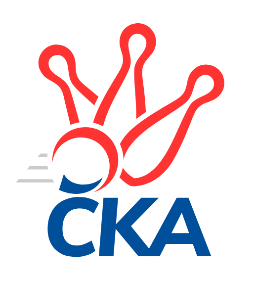 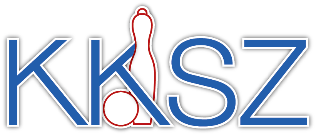                                                                                                Zlín   18.1.2020ZPRAVODAJ ZLÍNSKÉHO KRAJSKÉHO PŘEBORU2019-202015. kolo TJ Valašské Meziříčí C	- TJ Valašské Meziříčí B	2:6	2659:2735	5.0:7.0	17.1. TJ Gumárny Zubří	- KK Camo Slavičín A	1:7	2382:2516	3.0:9.0	17.1. TJ Bojkovice Krons B	- VKK Vsetín C	6:2	2650:2602	7.0:5.0	17.1. KK Kroměříž	- VKK Vsetín B	6:2	2567:2391	9.0:3.0	17.1. KC Zlín C	- TJ Slavia Kroměříž	4:4	2483:2526	6.0:6.0	17.1. KK Camo Slavičín B	- TJ Kelč	3:5	2659:2777	5.0:7.0	18.1. SC Bylnice	- TJ Sokol Machová B	7.5:0.5	2525:2443	8.0:4.0	18.1.Tabulka družstev:	1.	TJ Valašské Meziříčí B	15	12	0	3	81.0 : 39.0 	100.0 : 80.0 	 2623	24	2.	KK Kroměříž	15	11	2	2	77.5 : 42.5 	102.0 : 78.0 	 2623	24	3.	KK Camo Slavičín A	15	12	0	3	77.0 : 43.0 	102.5 : 77.5 	 2576	24	4.	TJ Kelč	15	11	0	4	77.0 : 43.0 	104.0 : 76.0 	 2615	22	5.	TJ Slavia Kroměříž	15	10	1	4	73.5 : 46.5 	102.5 : 77.5 	 2589	21	6.	KC Zlín C	15	8	1	6	64.5 : 55.5 	100.0 : 80.0 	 2546	17	7.	TJ Sokol Machová B	15	7	0	8	51.0 : 69.0 	92.0 : 88.0 	 2520	14	8.	VKK Vsetín B	15	6	1	8	58.5 : 61.5 	93.0 : 87.0 	 2489	13	9.	SC Bylnice	15	6	1	8	57.5 : 62.5 	82.0 : 98.0 	 2525	13	10.	TJ Gumárny Zubří	15	5	0	10	50.5 : 69.5 	85.0 : 95.0 	 2479	10	11.	TJ Valašské Meziříčí C	15	5	0	10	49.5 : 70.5 	75.0 : 105.0 	 2533	10	12.	VKK Vsetín C	15	4	0	11	43.5 : 76.5 	72.0 : 108.0 	 2518	8	13.	KK Camo Slavičín B	15	3	0	12	45.0 : 75.0 	83.0 : 97.0 	 2526	6	14.	TJ Bojkovice Krons B	15	2	0	13	34.0 : 86.0 	67.0 : 113.0 	 2450	4Program dalšího kola:16. kolo31.1.2020	pá	16:30	TJ Gumárny Zubří - TJ Slavia Kroměříž	31.1.2020	pá	17:00	TJ Sokol Machová B - KK Camo Slavičín B	31.1.2020	pá	17:00	TJ Kelč - VKK Vsetín B	31.1.2020	pá	18:00	KC Zlín C - KK Kroměříž	1.2.2020	so	10:00	VKK Vsetín C - TJ Valašské Meziříčí C	1.2.2020	so	13:00	TJ Valašské Meziříčí B - SC Bylnice	1.2.2020	so	16:00	KK Camo Slavičín A - TJ Bojkovice Krons B		 TJ Valašské Meziříčí C	2659	2:6	2735	TJ Valašské Meziříčí B	Miloslav Plesník	 	 223 	 206 		429 	 2:0 	 397 	 	200 	 197		František Fojtík *1	Radek Olejník	 	 244 	 235 		479 	 2:0 	 456 	 	224 	 232		Miroslav Volek	Martin Kuropata	 	 206 	 219 		425 	 0:2 	 445 	 	208 	 237		Pavel Milo	Jaroslav Tobola	 	 236 	 197 		433 	 0:2 	 500 	 	242 	 258		Dalibor Tuček	Milan Klanica	 	 211 	 230 		441 	 1:1 	 454 	 	226 	 228		Miloš Jandík	Petr Cahlík	 	 221 	 231 		452 	 0:2 	 483 	 	246 	 237		Petr Babákrozhodčí: Pavel Milostřídání: *1 od 51. hodu Miroslav Macháček	 TJ Gumárny Zubří	2382	1:7	2516	KK Camo Slavičín A	Jaroslav Adam	 	 212 	 209 		421 	 1:1 	 406 	 	219 	 187		Rudolf Fojtík	Ota Adámek	 	 207 	 203 		410 	 0:2 	 422 	 	214 	 208		Richard Ťulpa	Jaroslav Pavlát	 	 200 	 167 		367 	 0:2 	 443 	 	223 	 220		Libor Pekárek	Petr Polách	 	 190 	 203 		393 	 1:1 	 407 	 	207 	 200		Radek Rak	Jaroslav Jurka	 	 192 	 180 		372 	 0:2 	 415 	 	202 	 213		Josef Číž	Martin Štěpánek	 	 205 	 214 		419 	 1:1 	 423 	 	229 	 194		Erik Jadavanrozhodčí: Ota Adámek	 TJ Bojkovice Krons B	2650	6:2	2602	VKK Vsetín C	Miloslav Kalina	 	 191 	 234 		425 	 1:1 	 442 	 	230 	 212		Petr Spurný	Jaroslav Kramár	 	 177 	 227 		404 	 0:2 	 477 	 	242 	 235		Miroslav Kašík	Radomír Kozáček	 	 224 	 209 		433 	 1:1 	 424 	 	213 	 211		Radim Metelka	Josef Kundrata	 	 233 	 226 		459 	 2:0 	 404 	 	206 	 198		Lenka Kotrlová	Michal Ondrušek	 	 233 	 221 		454 	 2:0 	 396 	 	190 	 206		Karel Navrátil	Zdeněk Kafka	 	 199 	 276 		475 	 1:1 	 459 	 	226 	 233		Martin Kovácsrozhodčí: 	 KK Kroměříž	2567	6:2	2391	VKK Vsetín B	Petr Boček	 	 183 	 220 		403 	 1:1 	 412 	 	212 	 200		Vlastimil Kancner	Jaroslav Pavlík	 	 215 	 196 		411 	 2:0 	 405 	 	211 	 194		Petr Dvořáček	Radek Ingr	 	 215 	 217 		432 	 2:0 	 382 	 	187 	 195		Vlastimil Struhař	Daniel Mach	 	 215 	 214 		429 	 2:0 	 368 	 	172 	 196		Tomáš Hnátek	Tomáš Kejík	 	 268 	 230 		498 	 2:0 	 400 	 	207 	 193		Radim Lys	Lenka Haboňová	 	 205 	 189 		394 	 0:2 	 424 	 	207 	 217		Jaroslav Fojtůrozhodčí: Pavlík Jaroslav	 KC Zlín C	2483	4:4	2526	TJ Slavia Kroměříž	Jaroslav Trochta	 	 214 	 227 		441 	 2:0 	 413 	 	200 	 213		Kateřina Ondrouchová	Samuel Kliment	 	 202 	 237 		439 	 2:0 	 418 	 	197 	 221		Jiří Tesař	Pavel Struhař	 	 216 	 222 		438 	 1:1 	 430 	 	194 	 236		Zdeněk Drlík	Lukáš Trochta	 	 191 	 162 		353 	 0:2 	 376 	 	213 	 163		Martin Růžička	Petr Mňačko	 	 208 	 229 		437 	 1:1 	 432 	 	225 	 207		Tomáš Kuchta	Šárka Drahotuská *1	 	 185 	 190 		375 	 0:2 	 457 	 	232 	 225		Miroslav Míšekrozhodčí:  Vedoucí družstevstřídání: *1 od 51. hodu Tomáš Matlach	 KK Camo Slavičín B	2659	3:5	2777	TJ Kelč	Michal Petráš	 	 229 	 238 		467 	 2:0 	 431 	 	225 	 206		Antonín Plesník	Robert Řihák	 	 198 	 266 		464 	 1:1 	 436 	 	231 	 205		Zdeněk Chvatík	Ondřej Fojtík	 	 213 	 228 		441 	 0:2 	 492 	 	263 	 229		Pavel Chvatík	Ivana Bartošová	 	 196 	 188 		384 	 0:2 	 497 	 	262 	 235		Petr Pavelka	Petr Hanousek	 	 219 	 235 		454 	 1:1 	 473 	 	243 	 230		Miroslav Pavelka	Petr Trefil	 	 204 	 245 		449 	 1:1 	 448 	 	218 	 230		Tomáš Vybíralrozhodčí: Vedoucí družstva	 SC Bylnice	2525	7.5:0.5	2443	TJ Sokol Machová B	Vladimír Pecl	 	 215 	 203 		418 	 1:1 	 414 	 	200 	 214		Bohumil Fryštacký	Josef Bařinka	 	 203 	 217 		420 	 1:1 	 420 	 	211 	 209		Margita Fryštacká	Jaroslav Slováček	 	 224 	 214 		438 	 1:1 	 428 	 	198 	 230		Jiří Michalík	Lubomír Zábel	 	 185 	 211 		396 	 2:0 	 376 	 	176 	 200		Lukáš Michalík	Stanislav Horečný	 	 189 	 218 		407 	 2:0 	 360 	 	173 	 187		Jiří Fryštacký	Ondřej Masař	 	 222 	 224 		446 	 1:1 	 445 	 	216 	 229		Leoš Hamrlíčekrozhodčí: Lubomír ZábelPořadí jednotlivců:	jméno hráče	družstvo	celkem	plné	dorážka	chyby	poměr kuž.	Maximum	1.	Pavel Chvatík 	TJ Kelč	459.63	308.5	151.1	3.8	6/6	(492)	2.	Lucie Šťastná 	TJ Valašské Meziříčí B	459.40	310.8	148.6	5.5	5/6	(491)	3.	Petr Babák 	TJ Valašské Meziříčí B	458.80	311.4	147.4	3.3	5/6	(492)	4.	Karel Kabela 	KK Camo Slavičín A	458.07	302.0	156.1	5.4	5/6	(504)	5.	Tomáš Kejík 	KK Kroměříž	456.96	306.4	150.6	2.1	7/7	(498)	6.	Miroslav Míšek 	TJ Slavia Kroměříž	452.44	298.7	153.8	2.6	6/6	(490)	7.	Radek Ingr 	KK Kroměříž	449.46	303.6	145.9	5.6	7/7	(485)	8.	Tomáš Vybíral 	TJ Kelč	448.48	303.8	144.6	4.6	6/6	(472)	9.	Petr Pavelka 	TJ Kelč	443.81	303.4	140.4	5.4	6/6	(497)	10.	Jiří Tesař 	TJ Slavia Kroměříž	442.00	304.9	137.1	5.0	6/6	(469)	11.	Josef Kundrata 	TJ Bojkovice Krons B	439.99	298.5	141.5	5.7	7/7	(495)	12.	Martin Kovács 	VKK Vsetín C	439.09	296.2	142.9	6.3	7/7	(463)	13.	Tomáš Kuchta 	TJ Slavia Kroměříž	438.92	302.9	136.0	6.3	6/6	(479)	14.	Zdeněk Drlík 	TJ Slavia Kroměříž	438.50	291.3	147.2	5.9	6/6	(470)	15.	Miroslav Pavelka 	TJ Kelč	437.57	306.0	131.6	6.6	6/6	(487)	16.	Vlastimil Kancner 	VKK Vsetín B	437.38	293.9	143.5	5.4	7/7	(465)	17.	Miroslav Volek 	TJ Valašské Meziříčí B	437.30	297.0	140.3	5.8	5/6	(475)	18.	Daniel Mach 	KK Kroměříž	436.18	301.2	135.0	5.6	7/7	(484)	19.	Radek Olejník 	TJ Valašské Meziříčí C	435.79	303.0	132.8	6.5	6/7	(479)	20.	Miloš Jandík 	TJ Valašské Meziříčí B	435.73	300.1	135.6	4.8	6/6	(479)	21.	Petr Boček 	KK Kroměříž	435.24	292.4	142.8	5.2	7/7	(494)	22.	Petr Mňačko 	KC Zlín C	434.59	296.4	138.2	5.7	5/7	(467)	23.	Richard Ťulpa 	KK Camo Slavičín A	434.32	297.5	136.9	5.5	5/6	(475)	24.	Antonín Plesník 	TJ Kelč	434.02	298.6	135.5	5.8	6/6	(462)	25.	Alois Beňo 	SC Bylnice	433.09	301.6	131.5	5.2	7/7	(468)	26.	Miloslav Plesník 	TJ Valašské Meziříčí C	432.65	294.7	137.9	7.0	7/7	(493)	27.	Martin Štěpánek 	TJ Gumárny Zubří	432.33	300.6	131.7	6.0	7/8	(461)	28.	Radek Rak 	KK Camo Slavičín A	431.74	302.7	129.1	6.8	5/6	(481)	29.	Milan Klanica 	TJ Valašské Meziříčí C	430.95	296.4	134.6	6.8	5/7	(470)	30.	Radek Vetyška 	TJ Gumárny Zubří	430.79	293.5	137.3	5.2	6/8	(468)	31.	Petr Peléšek 	KK Camo Slavičín B	430.44	291.1	139.3	7.1	6/7	(463)	32.	Lenka Haboňová 	KK Kroměříž	430.09	294.1	136.0	4.1	7/7	(451)	33.	Eliška Hrančíková 	TJ Sokol Machová B	430.03	299.9	130.1	6.1	5/7	(475)	34.	Petr Jandík 	TJ Valašské Meziříčí B	429.56	291.8	137.8	5.7	4/6	(489)	35.	Libor Pekárek 	KK Camo Slavičín A	429.15	292.7	136.5	8.1	5/6	(500)	36.	Erik Jadavan 	KK Camo Slavičín A	429.03	293.5	135.5	4.6	4/6	(477)	37.	Pavel Struhař 	KC Zlín C	428.64	293.1	135.5	5.5	6/7	(475)	38.	Ondřej Fojtík 	KK Camo Slavičín B	428.63	298.3	130.3	6.6	7/7	(493)	39.	Vladimír Pecl 	SC Bylnice	428.46	301.2	127.2	7.5	7/7	(460)	40.	Petr Spurný 	VKK Vsetín C	428.03	292.6	135.4	7.9	7/7	(455)	41.	Jiří Fryštacký 	TJ Sokol Machová B	427.11	287.1	140.1	5.8	7/7	(478)	42.	Jaroslav Trochta 	KC Zlín C	426.93	296.0	130.9	5.7	5/7	(445)	43.	Miroslav Kašík 	VKK Vsetín C	426.67	292.8	133.9	5.0	7/7	(477)	44.	Tomáš Matlach 	KC Zlín C	425.75	293.4	132.3	8.1	6/7	(474)	45.	Leoš Hamrlíček 	TJ Sokol Machová B	425.44	296.1	129.4	7.4	6/7	(469)	46.	Josef Číž 	KK Camo Slavičín A	425.00	295.3	129.7	5.3	4/6	(484)	47.	Josef Bařinka 	SC Bylnice	424.56	295.6	129.0	4.4	7/7	(474)	48.	Jaroslav Fojtů 	VKK Vsetín B	424.49	291.3	133.2	4.0	5/7	(443)	49.	Pavel Milo 	TJ Valašské Meziříčí B	424.44	294.8	129.7	6.1	6/6	(459)	50.	Robert Řihák 	KK Camo Slavičín B	424.36	294.9	129.4	7.2	7/7	(472)	51.	Jaroslav Pavlík 	KK Kroměříž	423.82	295.2	128.6	6.4	7/7	(453)	52.	Bohumil Fryštacký 	TJ Sokol Machová B	423.36	295.2	128.1	8.8	7/7	(450)	53.	Filip Vrzala 	KC Zlín C	423.19	297.6	125.6	6.1	6/7	(464)	54.	Lubomír Zábel 	SC Bylnice	422.61	296.2	126.4	8.0	6/7	(450)	55.	Petr Maňák 	TJ Valašské Meziříčí C	421.00	294.7	126.3	6.9	7/7	(504)	56.	Rudolf Fojtík 	KK Camo Slavičín A	420.70	294.3	126.4	8.9	6/6	(465)	57.	Zdeněk Gajda 	KK Camo Slavičín A	420.00	294.5	125.6	6.5	4/6	(489)	58.	Petr Trefil 	KK Camo Slavičín B	419.45	296.5	122.9	7.2	7/7	(464)	59.	Petr Dvořáček 	VKK Vsetín B	419.29	295.8	123.5	8.3	7/7	(465)	60.	Josef Konvičný 	TJ Valašské Meziříčí C	418.75	294.1	124.7	7.9	6/7	(449)	61.	Petr Hanousek 	KK Camo Slavičín B	418.74	292.4	126.4	8.6	7/7	(464)	62.	Dušan Tománek 	KK Camo Slavičín B	417.78	289.0	128.8	8.0	6/7	(468)	63.	Miroslav Macháček 	TJ Valašské Meziříčí B	415.92	291.1	124.8	7.2	4/6	(435)	64.	Jaroslav Pavlát 	TJ Gumárny Zubří	413.54	287.7	125.9	6.5	6/8	(454)	65.	Jiří Michalík 	TJ Sokol Machová B	412.61	295.0	117.6	8.5	7/7	(449)	66.	Milan Skopal 	TJ Slavia Kroměříž	412.50	284.8	127.8	7.3	4/6	(460)	67.	Miroslav Kubík 	VKK Vsetín B	412.38	292.6	119.8	7.6	5/7	(448)	68.	Radomír Kozáček 	TJ Bojkovice Krons B	411.86	287.5	124.3	7.0	7/7	(470)	69.	Stanislav Horečný 	SC Bylnice	411.69	291.4	120.3	8.8	7/7	(453)	70.	Martin Růžička 	TJ Slavia Kroměříž	411.08	283.8	127.2	7.9	6/6	(459)	71.	Michal Machala 	TJ Bojkovice Krons B	410.74	286.8	123.9	10.4	7/7	(448)	72.	Zdeněk Chvatík 	TJ Kelč	410.33	290.6	119.7	10.2	5/6	(438)	73.	Petr Pavlíček 	TJ Gumárny Zubří	409.86	289.0	120.9	11.0	7/8	(435)	74.	Šárka Drahotuská 	KC Zlín C	409.67	285.3	124.3	7.8	6/7	(452)	75.	Jaroslav Slováček 	SC Bylnice	409.04	286.6	122.4	8.6	7/7	(440)	76.	Radim Metelka 	VKK Vsetín C	408.45	284.2	124.3	9.8	6/7	(438)	77.	Michal Ondrušek 	TJ Bojkovice Krons B	408.33	290.0	118.3	7.0	6/7	(493)	78.	Kateřina Ondrouchová 	TJ Slavia Kroměříž	407.67	287.0	120.7	8.3	4/6	(433)	79.	Lenka Kotrlová 	VKK Vsetín C	406.64	282.7	123.9	9.1	7/7	(433)	80.	Lukáš Michalík 	TJ Sokol Machová B	404.69	287.7	117.0	10.7	7/7	(444)	81.	Tomáš Hnátek 	VKK Vsetín B	402.10	285.5	116.5	10.5	7/7	(464)	82.	Jiří Pavlík 	TJ Valašské Meziříčí C	393.29	283.4	109.9	12.6	7/7	(437)	83.	Vlastimil Struhař 	VKK Vsetín B	393.26	283.9	109.4	11.0	7/7	(425)	84.	Jaroslav Sojka 	TJ Bojkovice Krons B	392.86	280.3	112.6	10.8	6/7	(427)	85.	Patrik Zepřálka 	TJ Gumárny Zubří	392.75	278.4	114.3	11.8	6/8	(419)	86.	Jiří Satinský 	TJ Gumárny Zubří	389.83	287.0	102.8	12.8	6/8	(420)		Petr Cahlík 	TJ Valašské Meziříčí C	477.33	324.3	153.0	4.0	1/7	(501)		Dalibor Tuček 	TJ Valašské Meziříčí B	474.00	317.5	156.5	2.5	1/6	(500)		Michal Petráš 	KK Camo Slavičín B	467.00	317.0	150.0	4.0	1/7	(467)		František Fojtík 	TJ Valašské Meziříčí B	448.00	306.1	141.9	6.7	3/6	(488)		Jindřich Cahlík 	TJ Valašské Meziříčí C	447.00	304.0	143.0	4.0	1/7	(447)		Jaroslav Tobola 	TJ Valašské Meziříčí C	445.50	302.5	143.0	3.5	2/7	(458)		Radek Husek 	TJ Sokol Machová B	444.25	299.1	145.2	5.1	3/7	(472)		Marie Olejníková 	TJ Valašské Meziříčí C	438.50	305.0	133.5	7.0	2/7	(442)		Martin Kuropata 	TJ Valašské Meziříčí C	436.50	302.0	134.5	6.0	1/7	(468)		Jan Lahuta 	TJ Bojkovice Krons B	433.00	310.0	123.0	10.0	1/7	(433)		Michal Trochta 	VKK Vsetín C	431.00	289.0	142.0	3.0	1/7	(431)		Miroslav Macega 	TJ Slavia Kroměříž	429.50	288.1	141.4	7.1	2/6	(439)		Jaroslav Adam 	TJ Gumárny Zubří	428.83	297.0	131.8	6.7	3/8	(460)		Petr Tomášek 	TJ Valašské Meziříčí B	426.00	292.0	134.0	5.0	1/6	(426)		Ota Adámek 	TJ Gumárny Zubří	424.92	292.3	132.6	8.6	4/8	(446)		Eva Hajdová 	VKK Vsetín B	424.20	297.0	127.2	7.1	2/7	(452)		Jana Volková 	TJ Valašské Meziříčí B	423.50	292.5	131.0	6.0	2/6	(438)		Jiří Plášek 	VKK Vsetín C	422.27	291.9	130.3	7.2	3/7	(453)		Samuel Kliment 	KC Zlín C	422.15	289.7	132.5	4.6	4/7	(478)		Pavla Žádníková 	KC Zlín C	421.50	295.3	126.3	6.5	4/7	(467)		František Buček 	TJ Valašské Meziříčí C	421.33	289.4	131.9	7.4	3/7	(449)		Jaroslav Jurka 	TJ Gumárny Zubří	418.48	284.2	134.3	7.6	5/8	(442)		Lukáš Trochta 	KC Zlín C	417.88	285.1	132.8	6.8	4/7	(445)		Petr Polách 	TJ Gumárny Zubří	416.25	289.3	127.0	9.1	4/8	(441)		Jiří Janšta 	KC Zlín C	416.00	289.0	127.0	6.0	1/7	(430)		Aneta Šutariková 	VKK Vsetín C	415.50	294.0	121.5	7.1	2/7	(434)		Radim Lys 	VKK Vsetín B	413.13	292.1	121.0	8.0	4/7	(440)		Ondřej Pitrun 	TJ Kelč	413.00	302.0	111.0	10.0	1/6	(413)		Václav Zeman 	TJ Gumárny Zubří	410.67	289.0	121.7	8.6	5/8	(439)		Miroslav Plášek 	VKK Vsetín C	409.67	285.0	124.7	8.0	3/7	(415)		Margita Fryštacká 	TJ Sokol Machová B	409.33	279.3	130.0	7.0	3/7	(420)		Martina Nováková 	TJ Sokol Machová B	407.50	286.8	120.8	10.0	1/7	(427)		Pavel Polišenský 	TJ Slavia Kroměříž	406.50	291.5	115.0	9.0	1/6	(409)		Zdeněk Kafka 	TJ Bojkovice Krons B	403.65	287.2	116.5	12.1	4/7	(489)		Ondřej Masař 	SC Bylnice	402.80	286.9	115.9	11.6	2/7	(446)		Josef Gassmann 	TJ Kelč	402.67	294.3	108.3	11.0	3/6	(437)		Ivana Bartošová 	KK Camo Slavičín B	402.20	280.1	122.2	13.0	2/7	(431)		Jaroslava Juřicová 	TJ Valašské Meziříčí C	398.00	291.0	107.0	11.0	2/7	(405)		Karel Navrátil 	VKK Vsetín C	396.44	287.6	108.8	11.0	4/7	(416)		Vladimír Čech 	KC Zlín C	394.00	271.0	123.0	7.0	2/7	(406)		Antonín Pitrun 	TJ Kelč	394.00	287.5	106.5	12.0	2/6	(425)		Vladimír Adámek 	TJ Gumárny Zubří	391.00	283.0	108.0	12.0	1/8	(391)		Jaroslav Kramár 	TJ Bojkovice Krons B	389.75	275.6	114.1	12.8	4/7	(418)		Miloslav Kalina 	TJ Bojkovice Krons B	387.70	268.6	119.1	10.6	2/7	(445)		David Hanke 	TJ Bojkovice Krons B	384.50	280.0	104.5	13.5	2/7	(403)		Oldřich Křen 	KK Kroměříž	380.50	267.5	113.0	10.0	2/7	(391)		Pavel Vyskočil 	KK Kroměříž	346.00	258.0	88.0	17.0	1/7	(346)Sportovně technické informace:Starty náhradníků:registrační číslo	jméno a příjmení 	datum startu 	družstvo	číslo startu22791	Margita Fryštacká	18.01.2020	TJ Sokol Machová B	1x
Hráči dopsaní na soupisku:registrační číslo	jméno a příjmení 	datum startu 	družstvo	26123	Radim Lys	17.01.2020	VKK Vsetín B	12361	Petr Babák	17.01.2020	TJ Valašské Meziříčí B	24505	Michal Petráš	18.01.2020	KK Camo Slavičín B	8206	Martin Kuropata	17.01.2020	TJ Valašské Meziříčí C	18647	Petr Cahlík	17.01.2020	TJ Valašské Meziříčí C	Zpracoval: Radim Abrahám      e-mail: stk.kks-zlin@seznam.cz    mobil: 725 505 640        http://www.kksz-kuzelky.czAktuální výsledky najdete na webových stránkách: http://www.kuzelky.com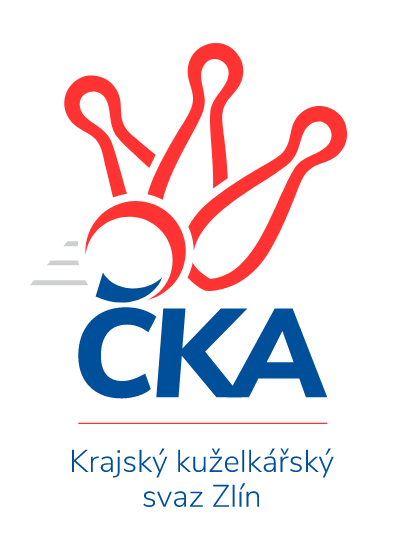 Nejlepší šestka kola - absolutněNejlepší šestka kola - absolutněNejlepší šestka kola - absolutněNejlepší šestka kola - absolutněNejlepší šestka kola - dle průměru kuželenNejlepší šestka kola - dle průměru kuželenNejlepší šestka kola - dle průměru kuželenNejlepší šestka kola - dle průměru kuželenNejlepší šestka kola - dle průměru kuželenPočetJménoNázev týmuVýkonPočetJménoNázev týmuPrůměr (%)Výkon1xDalibor TučekVal. Meziříčí5006xTomáš KejíkKK Kroměříž120.684985xTomáš KejíkKK Kroměříž4981xDalibor TučekVal. Meziříčí115.125001xPetr PavelkaKelč4973xPetr PavelkaKelč112.264974xPavel ChvatíkKelč4923xPetr BabákVal. Meziříčí111.214834xPetr BabákVal. Meziříčí4834xPavel ChvatíkKelč111.134921xRadek OlejníkValMez C4791xRadek OlejníkValMez C110.29479